IEEE P802.11
Wireless LANsDiscussionThere at least three reasons for accepting the proposed change:In 11be the values in the UL Spatial Reuse subfields of trigger frame are determined by EHT Spatial Reuse subfields of the Special user Info field (see P162, L54, D2.2). So, the subclause 26.10.3.4 (UL Spatial Reuse subfield of trigger frame) cannot be applied to EHT when the Trigger frame solicits an EHT TB PPDU.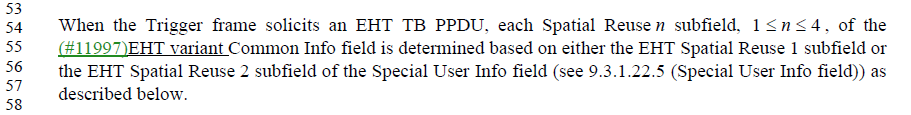 In 11be, 80+80 MHz PPDU is not defined. 320 MHz PPDU is newly defined in 11be. In 11be, PSR values are all set per 20 MHz basis, regardless the bandwidth of the PPDU.Therefore, a subclause should be added to describe how to determine the values in EHT Spatial Reuse subfield.End of discussionTGbe editor: please add the following subclause after the subclause 35.10.3.1 in 802.1be/D2.2.10.3.of Trigger frameAn AP with dot11HEPSROptionImplemented set to true that transmits a Trigger frame may determine the value of of the Trigger frame for each 20 MHz subchannel by selecting the row in Table 27-23 (Spatial Reuse field encoding for an HE TB PPDU) that has a numerical value in the “Meaning” column that is the highest value that is less than or equal to the value of the computed MAC parameter PSR_INPUT as follows: PSR_INPUT = TX_PWRAP + Acceptable Receiver Interference LevelAPwhereTX_PWRAP is the total power at the antenna connector, in dBm, for that 20 MHz subchannel , over all antennas used to transmit the PSRR PPDU containing the Trigger frameAcceptable Receiver Interference LevelAP is a value in dBm for that 20 MHz subchannel and should be set to the expected receive signal power indicated by the UL Target Receive Power subfield in the Trigger frame for the highest -MCS of the ensuing TB PPDUs minus the minimum SNR value that yields ≤ 10% PER for that MCS minus a safety margin value not to exceed 5 dB as determined by the APAn AP with dot11HEPSROptionImplemented set to true that transmits a Trigger frame may set the value ofof the Trigger frame to PSR_DISALLOW.An AP with dot11HEPSROptionImplemented set to false that transmits a Trigger frame shall set the value of of the Trigger frame to PSR_DISALLOW.Resolution for LB266 CID 11676 Resolution for LB266 CID 11676 Resolution for LB266 CID 11676 Resolution for LB266 CID 11676 Resolution for LB266 CID 11676 Date:  2022-10-04Date:  2022-10-04Date:  2022-10-04Date:  2022-10-04Date:  2022-10-04Author(s):Author(s):Author(s):Author(s):Author(s):NameAffiliationAddressPhoneemailRui YangInterDigitalrui.yang@interdigital.comZinan LinInterDigitalCIDClausePage.LnCommentProposed ChangeResolution1167635.11.3(D2.0)35.10.3 (D2.2)515.21(D2.0)554.62 (D2.2)Since EHT STA has the EHT Spatial Reuse subfields in the Special user Info field, there is a need to add a subclause to clarify the definition of UL Spatial Reuse subfield in the Special User field of Trigger frameAdd a subclause to clarify the definition of UL Spatial Reuse subfield in the Special user field Trigger frameRevised 